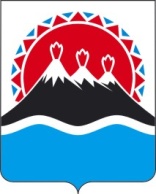 П О С Т А Н О В Л Е Н И ЕГУБЕРНАТОРА КАМЧАТСКОГО КРАЯ             г. Петропавловск-КамчатскийВ связи с кадровыми изменениями в органах местного самоуправления муниципальных образований в Камчатском краеПОСТАНОВЛЯЮ:Внести в приложение № 1 к постановлению Губернатора Камчатского края от 21.12.2007 № 288 «О создании координационного совета глав муниципальных образований в Камчатском крае при Губернаторе Камчатского края» изменение, изложив его в редакции согласно приложению.Настоящее постановление вступает в силу после дня его официального опубликования.Губернатор Камчатского края	В.И. ИлюхинПриложение к постановлению Губернатора Камчатского краяот 25. 01.2012 № 18«Приложение № 1 к постановлению Губернатора Камчатского края от 21.12.2007 № 288Составкоординационного совета глав муниципальных образований в Камчатском крае при Губернаторе Камчатского краяСОГЛАСОВАНО:Заместитель Председателя	Правительства Камчатского края				                В.Т. БроневичРуководитель Агентства по вопросамместного самоуправления Камчатского края							      С.В. ЛебедевНачальник главного правовогоуправления Губернатора иПравительства Камчатского края					      С.Н. ГудинИсп.Оксана Владимировна Пискарёваконсультант отдела развития территорий Агентство по вопросам местного самоуправления Камчатского краятел. 26-20-48Пояснительная запискак проекту постановления Губернатора Камчатского края  «О внесении изменения в  постановление Губернатора Камчатского края от 21.12.2007 № 288 «О создании координационного совета глав муниципальных образований в Камчатском крае при Губернаторе Камчатского края»Проект постановления Губернатора Камчатского края  «О внесении изменения в  постановление Губернатора Камчатского края от 21.12.2007 № 288 «О создании координационного совета глав муниципальных образований в Камчатском крае при Губернаторе Камчатского края» разработан в связи с кадровыми изменениями в органах местного самоуправления муниципальных образований в Камчатском крае. Проект постановления Правительства КК опубликован на официальном  сайте исполнительных органов государственной власти Камчатского края в сети «Интернет» для предоставления экспертных заключений с 28.12.2011 по 16.01.2012. Финансово-экономическое обоснованиек проекту постановления Губернатора Камчатского края  «О внесении изменения в  постановление Губернатора Камчатского края от 21.12.2007 № 288 «О создании координационного совета глав муниципальных образований в Камчатском крае при Губернаторе Камчатского края»Издание постановления Губернатора Камчатского края  «О внесении изменения в  постановление Губернатора Камчатского края от 21.12.2007 № 288 «О создании координационного совета глав муниципальных образований в Камчатском крае при Губернаторе Камчатского края» не требует дополнительного финансирования из краевого бюджета.25.01.2012№18О внесении изменения в  приложение № 1 к постановлению Губернатора Камчатского края от 21.12.2007 № 288 «О создании координационного совета глав муниципальных образований в Камчатском крае при Губернаторе Камчатского края»Илюхин Владимир Иванович- Губернатор Камчатского края, председатель координационного совета;Лебедев Сергей  Владимирович- руководитель Агентства по вопросам местного самоуправления Камчатского края, ответственный секретарь комиссии;Броневич Валентина Тадеевна- заместитель Председателя Правительства Камчатского края;СолонинАлександр Александрович- глава Алеутского муниципального района (по согласованию);Арнацкая Светлана Васильевна- глава администрации Алеутского муниципального района (по согласованию);Логинов
Михаил Николаевич- глава Быстринского муниципального района (по согласованию);Греков
Андрей Владимирович - глава администрации Быстринского муниципального района (по согласованию);СоваАлексей Семенович- глава Вилючинского городского округа (по согласованию);Липаков Евгений Александрович- глава администрации Вилючинского городского округа (по согласованию);Шергальдин Андрей Андреевич- глава Елизовского муниципального района (по согласованию);Зайцев Дмитрий Владимирович- глава администрации Елизовского муниципального района (по согласованию);ВойцеховскийВладимир Константинович- глава Мильковского муниципального района (по согласованию);Семчев Владимир Андреевич- глава Петропавловск-Камчатского городского округа (по согласованию);Кондрашин Сергей Геннадьевич- глава администрации Петропавловск-Камчатского городского округа (по согласованию);ТихоновМихаил Александрович- глава городского округа «посёлок Палана» (по согласованию);Названов Евгений Анатольевич- глава Соболевского муниципального района (по согласованию);Бондарь
Игорь Леонидович- глава Усть-Большерецкого муниципального района (по согласованию);ТихомировАлександр Иванович- глава Усть-Камчатского муниципального района (по согласованию);Кошкарев Павел Макарович- глава администрации Усть-Камчатского муниципального района (по согласованию);Ридченко Николай Петрович- глава Карагинского муниципального района (по согласованию);Синицинский Игорь Анатольевич- глава Пенжинского муниципального района (по согласованию);Леушкин Виктор Геннадьевич- глава Олюторского муниципального района (по согласованию);Логвин
Валерий Филиппович- глава Тигильского муниципального района (по согласованию);Бородай
Сергей Иванович- глава администрации Тигильского муниципального района (по согласованию).».